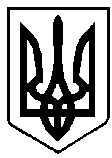  УКРАЇНАРІВНЕНСЬКА ОБЛАСТЬм. ВАРАШР О З П О Р Я Д Ж Е Н Н Яміського голови23 листопада  2021 року							№ 294-рПро внесення змін до розпорядженняміського голови від 19.11.2021 №293-р «Про засідання виконавчого комітетуВараської міської ради»	У зв’язку з відрядженням міського голови, відповідно до Регламенту виконавчого комітету міської ради, затвердженого рішенням міської ради від 29.03.2013 №781 (зі змінами), керуючись ст.ст. 42, 53 Закону України «Про місцеве самоврядування в Україні»:	 Внести до розпорядження міського голови від 19.11.2021 №293-р «Про засідання виконавчого комітету Вараської міської ради» зміни, а саме:	в пункті 1 час «о 14.15 год.» замінити на «о 16.00 год.».Міський голова						Олександр МЕНЗУЛ